PERSON SPECIFICATIONPERSON SPECIFICATIONPERSON SPECIFICATION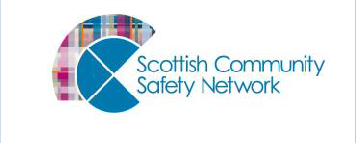 JOB TITLE:Senior National Development OfficerSALARY: £36,000CRITERIAESSENTIALDESIRABLEDESIRABLEExperienceExperience of performance monitoring frameworks and/or strategic needs assessment approaches.Experience on developing, implementing and evaluating policies and strategies. Experience of writing strategic policy documents and data collection.Previous practical experience in developing multi-agency forums and organising events.Experience of Partnership and collaborative working.Experience of developing and delivering professional trainingExperience of working in the public and/or voluntary sectorExperience of developing and delivering professional trainingExperience of working in the public and/or voluntary sectorSpecial Skills/Aptitudes and KnowledgeKnowledge of community safety policy at a national and local level.Ability to organise and motivate activity within partnerships which delivers upon SCSN and community safety priorities.An understanding of legislation which impacts on community safety activities.An understanding of the wider frameworks and approaches of public services in Scotland.An understanding of legislation which impacts on community safety activities.An understanding of the wider frameworks and approaches of public services in Scotland.Personal QualitiesLine Management experienceThe ability to develop and maintain strong client and partner relationshipsStrong interpersonal skills including communicating with a range of stakeholders and partnersAbility to work effectively with in a small team Excellent Customer Service